Publicado en Ciudad de México  el 14/12/2021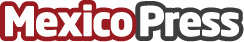 Principales cambios fiscales que las empresas deben tener implementados para 2022 por De la Paz Costemalle-DFKEn 2021 se realizaron varias modificaciones a la reforma fiscal que afecta tanto a las empresas como a los contribuyentes para 2022. Aumento del IVA, sector automotriz e impuestos son algunos de los cambios de esta reforma que afectarán a los contribuyentesDatos de contacto:Alejandra PérezMejor gestión, más negocio5519594802Nota de prensa publicada en: https://www.mexicopress.com.mx/principales-cambios-fiscales-que-las-empresas Categorías: Derecho Finanzas Emprendedores E-Commerce http://www.mexicopress.com.mx